§2161.  Storage and transportation of frozen foodsNo person, firm or corporation engaged in the business of freezing, storing or transporting frozen foods shall store or transport such foods within this State unless they are stored or transported under suitable refrigeration which shall insure good keeping qualities and under temperatures and holding conditions approved by the Commissioner of Agriculture, Conservation and Forestry.  [PL 1979, c. 731, §19 (AMD); PL 2011, c. 657, Pt. W, §6 (REV).]The commissioner may, in a manner consistent with the Maine Administrative Procedure Act, after public hearings, make reasonable regulations for the storing and transportation of frozen foods, including temperature control, sanitation and other matters in accordance with recognized standards necessary for the protection of public health and the preservation of such foods in wholesome condition.  [PL 1977, c. 694, §349 (AMD).]Any person, firm or corporation who shall violate this section or any regulation made hereunder shall be punished by a fine of not more than $100 for the first offense, and by a fine of not less than $100 nor more than $500 for each subsequent offense.Nothing in this section shall be construed to apply to delivery by a retailer to the home of the purchaser.SECTION HISTORYPL 1977, c. 694, §349 (AMD). PL 1979, c. 731, §19 (AMD). PL 2011, c. 657, Pt. W, §6 (REV). The State of Maine claims a copyright in its codified statutes. If you intend to republish this material, we require that you include the following disclaimer in your publication:All copyrights and other rights to statutory text are reserved by the State of Maine. The text included in this publication reflects changes made through the First Regular and First Special Session of the 131st Maine Legislature and is current through November 1, 2023
                    . The text is subject to change without notice. It is a version that has not been officially certified by the Secretary of State. Refer to the Maine Revised Statutes Annotated and supplements for certified text.
                The Office of the Revisor of Statutes also requests that you send us one copy of any statutory publication you may produce. Our goal is not to restrict publishing activity, but to keep track of who is publishing what, to identify any needless duplication and to preserve the State's copyright rights.PLEASE NOTE: The Revisor's Office cannot perform research for or provide legal advice or interpretation of Maine law to the public. If you need legal assistance, please contact a qualified attorney.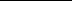 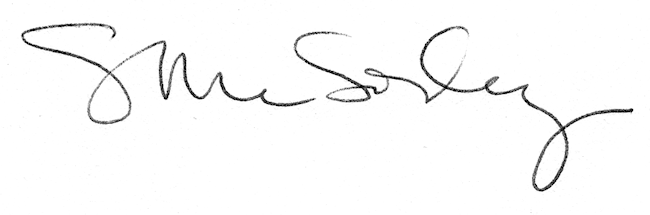 